Association canadienne des enseignantes et des enseignants retraités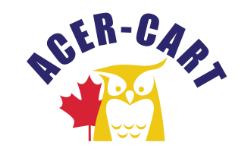 Canadian Association of Retired TeachersAGM 2017 / AGA 2017LIST OF PARTICIPANTSLISTE DES PARTICIPANTES ET PARTICIPANTSEXECUTIVE COMMITTEE / COMITÉ EXÉCUTIFBrian Kenny, President / président307-945 Daryl Drive, Burlington, ON   L7T 0A1 905-635-6870   bnkenny@gmail.comJames, MacAulay, Vice-President / vice-président6312 St Peter's Rd, St Peter's Bay, PEI   C0A 2A0 902-961-2818   festival@eastlink.ca Edward Zegray, Regional Representative – East / représentant régional – est320 - 1600 rue Legendre Est, Montréal, QC   H2M 2K7514-254-3806   edzegray@yahoo.caNorbert Boudreau, Regional Representative – Ontario / représentant régional -Ontario21 Midland Crescent, Unit 93, Nepean, ON   K2H 8P6613-724-9194   norboudreau@gmail.com Wayne Hughes, Regional Representative – West / représentant régional - ouest82 Whiteshell Road, Winnipeg, MB   R2C 2R9 204-222-4011   lwhughes@mymts.net  Jo-Ann Lauber, Past President / présidente sortante#1703-8 Laguna Court, New Westminster, BC   V3M 6M6 604-523-1653 [T]  604-523-9833 (F)   (O/B) 604-871-2260 (T)  604-871-2265 (F)jlauber@shaw.ca, Roger Régimbal, directeur général / Executive Director 2448 promenade Orient Park, Gloucester, ON   K1B 4N1613-824-8384   regimbal.roger@sympatico.ca DIRECTORS / MEMBRES DU CONSEIL D`ADMINISTRATIONDoreen Noseworthy (RTANL)37 Salmonier Line, Holyrood, NL   A0A 2R0709-229-6274 (H)  709-687-7929 (C)   dgnoseworthy@nf.symaptico.ca Bill Berryman (RTO-NSTU)5965 Hwy 215 Summerville, NS   B0N 2K0902-633-2211   bberryman@nstu.ca Margaret A. Urquhart (NBSRT)127 Mountain View Drive. Saint John, NB   E2J 3A3506-633-9692   kimlin@nbnet.nb.ca Jacques G Albert (SERFNB)35 rue Hubert, Edmunston, NB   E3V 4K6 506-735-4582   alberjag@nb.sympatico.caJoyce McCardle (PEIRTA)145 Ryan Street, Summerside, PE   C1N-6V3902-436-6960   joyce.mccardle@pei.sympatico.ca  Jan Langelier (QPARSE/APPERQ)1013 Virginie Roy Blvd, Notre dame de l’Ile Perrot, QC   J7V 6Y1514-453-7103 (H)  514-917-7103 (C)   langelier.jan@videotron.caMartha Foster (RTO/ERO)300-18 Spadina Road, Toronto, ON   M5R 2S3416-427-3498   marthafos@gmail.com Bill Cann (RTAM)87 Royalgate Rd, Winnipeg, MB   R3R 2E5204-888-0511   wcann@shaw.ca Marie LeBlanc-Warick (STS)R. R. #1, Bruno, SK306-227-5569   marielw@littleloon.caGordon Cumming (ARTA)125 Macewan Ridge Villas NW, Calgary, AB   T3K 4G3 403-288 5731   cummingg@shaw.caSteve Bailey (BCRTA)1047 Winslow Avenue, Coquitlam, BC V3J 2G2604-936-9078   sbailey1047@shaw.ca  OBSERVERS / OBSERVATEURS ET OBSERVATRICESAlbert Legge (RTANL)275 Main Road, Whiteway, NL   A0B 3L0709-683-2782   a.legge@eastlink.caJohn Donovan (RTO-NSTU)171 James Street, New Waterford, NS   B1H 2X7902 862 7868   johndonovan46@hotmail.com June MacNairn (NBSRT)25 Shawn Court, Riverview, N.B   E1B 3R5506-386-2753   macnairj@rogers.comKathleen Malcius (QPARSE/APPERQ)24 Trottier, Dollard des Ormeaux, QC   H9A 2C9514-243-6675   kmalcius@hotmail.com David Kendall (RTO/ERO)1126B Debris Road, PO Box 199 Arden, ON   K0H 1B0905-758-7845   davidckendall@yahoo.caRosalie Bornn (RTAM)RR4 Comp 47, Dauphin, MB   R7N 2T7 204-638-6731   rbornn@mymts.net Daniel Mulloy (ARTA) 11835-149 Street, Edmonton, AB   T5L 2J1780-822-2400   dmulloy@arta.net Patricia Clough (BCRTA)1580, 12th Avenue S.E., Salmon Arm, BC   V1E 2E2250-832-6341   pclough@telus.net Cynthia MacDonald, (PEITF)105-9 Harley St., Charlottetown, PE C1A 5T7  (902)566-4680  cynthia.macdonald38@gmail.comREGRETS / PERSONNE ABSENTEJohn Greene (QART)787 Dufour, Laval, QC   H7Y 2G2450-969-0674   qart.mtl@outlook.comKen Nash, (YRTA)139 Falcon Drive, Whitehorse, Yukon   Y1A 6G7  867-633-6880   kenandpatti@northwestel.netExecutive CandidatesMartin Higgs (RTO/ERO)1004 Hatfield Crescent, Peterborough, ON   K9H 6L8705-748-9282   gmhiggs@gmail.com Gerry Tiede (BCRTA)15368-21 Avenue, Surrey, BC   V4A 6A7604-538-8967   gerry.tiede@gmail.com SPECIAL GUESTS / INVITÉES ET INVITÉS SPÉCIAUXCanadian Teachers’ Federation  Fédération canadienne des enseignantes et des enseignants 2490, promenade Don Reid Drive, Ottawa, ON   K1H 1E1613-232-1505 (T)   613-232-1886 (F)Heather Smith, President / présidente   hsmith@ctf-fce.ca Cassandra Hallet, Secretary General / secrétaire générale   chall@ctf-fce.ca  Johnson Inc.
1595 16th Avenue, Suite 700, Richmond Hill, ON   L4B 3S5905-674-4863 Richard Harrison   rharrison@johnson.ca Ken Bennett – PresidentCTF Staff / Personnel de la FCELynne Richard, adjointe administrative / Administrative Assistant613-688-4323 (T)   lrich@ctf-fce.ca Samantha Perrin, CPA, CA, Financial Officer / agente financière613-688-4312 (T)   sperrin@ctf-fce.ca 